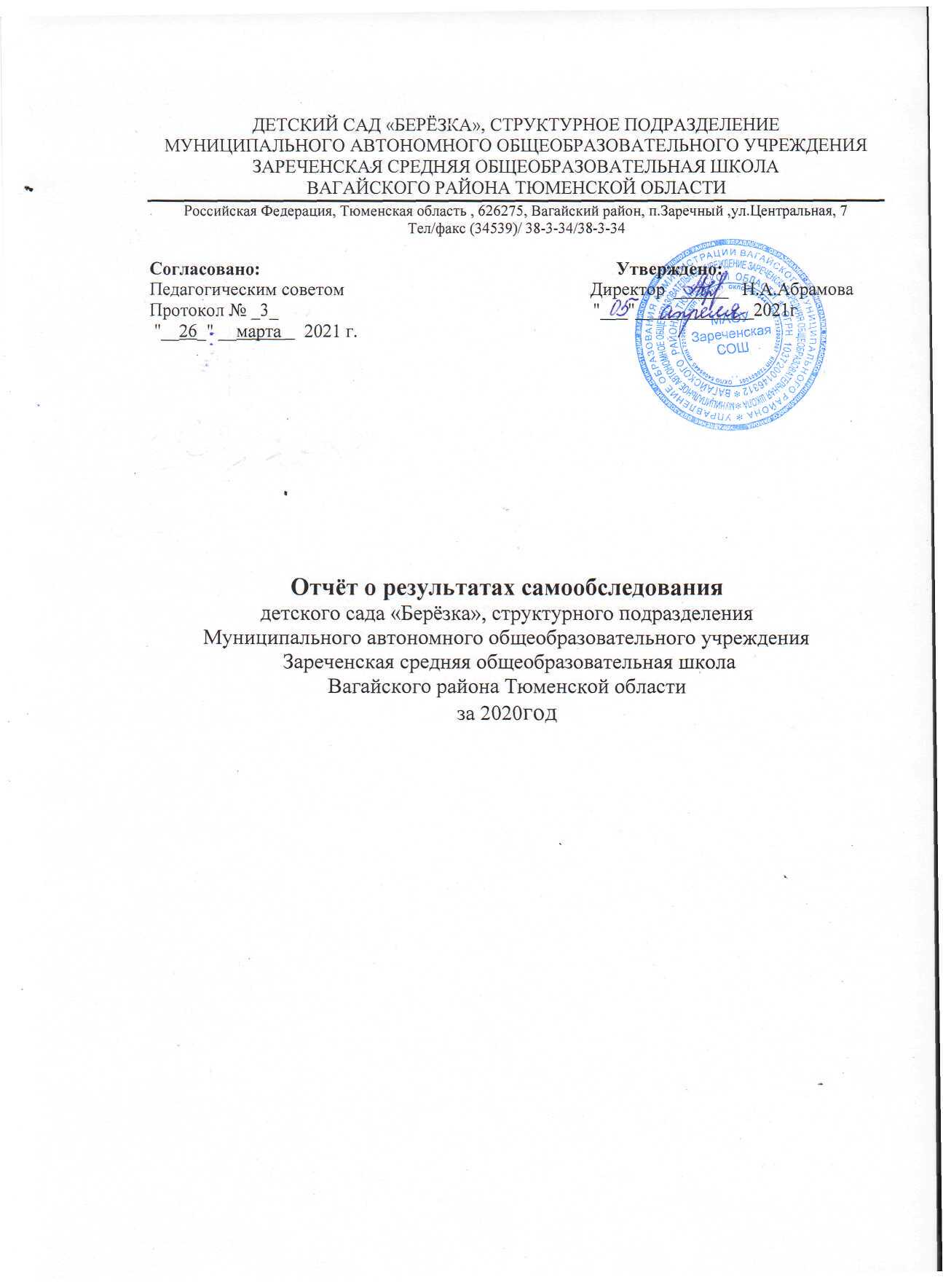 ВведениеОтчет о результатах самообследования детского сада «Берёзка», структурного подразделения муниципального автономного общеобразовательного учреждения Зареченская средняя общеобразовательная школа (далее - Детский сад) подготовлен в соответствии с требованиями Приказа Министерства образования и науки Российской Федерации (Минобрнауки России) от 14.06.2013г. № 462 «Об утверждении Порядка проведения самообследования образовательной организацией" и отражает результаты его деятельности за 2020 год.Аналитическая частьОбщая характеристика учрежденияНаименование образовательной организации Детский сад «Берёзка», структурное подразделение муниципального автономного общеобразовательного учреждения Зареченская средняя общеобразовательная школа, год постройки 1970.Учредителем Детского сада является Управление образования Вагайского муниципального района Тюменской области Юридический адрес: 626275 Тюменская область, Вагайский район, п.Заречный, ул. Школьная, д.4;Фактический адрес: 626275 Тюменская область, Вагайский район, п. Заречный, ул. Центральная, д.7Телефон /факс: 8(34539)38-334Адрес электронной почты: madouberezka@yandex.ru.Адрес сайта: http://dsberezka.vagayobr.ru/Лицензия:серия72 Л 01, № 0001899, регистрационный номер 257 от «12» декабря 2016 г. срок действия- бессрочно.Цель деятельности Детского сада – осуществление образовательной деятельности по реализации образовательных программ дошкольного образования. Предмет деятельности Детского сада: формирование общей культуры, развитиефизических, интеллектуальных, нравственных, эстетических и личностных качеств, формирование предпосылок учебной деятельности, сохранение и укрепление здоровья воспитанников.Место нахождения:Детский сад находится в  жилом районе посёлка, в социальном окружении: ДК «Заречье», МАОУ Зареченская СОШ, отделение почты России. Здание Детского сада построено по типовому проекту. Проектная наполняемость на 110 мест. Общая площадь здания 855,4 кв. м. Режим работы Детского сада: Детский сад работает в режиме 5-дневной рабочей недели, длительность пребывания детей в группах – 9 часов. Режим работы групп – с 7:30 до 16:30.Выходные дни: суббота, воскресенье, нерабочие праздничные дни.2.  Структура управления образовательным учреждениемВ Детском саду создана структура управления, которая позволяет определить взаимодействие между собой всех участников образовательного процесса.Управление Детским садом осуществляется в соответствии с законодательством Российской Федерации и Уставом на принципах единоначалия и самоуправления.К органам управления учреждением относятся: Педагогический совет, Общее собрание трудового коллектива, Родительский комитет. Осуществляет общее руководство Детским садом директор.Отношения между администрацией и профсоюзной организацией строятся на основе партнёрства. При разработке нормативно-правовых актов, затрагивающих социально-трудовые права работников, распределении кадров, нормирования и оплаты труда, премирование, предоставление отпусков, администрация учитывает мнение профсоюза; представители профсоюза входят в состав всех комиссий. Получена Лицензия (серия72 Л 01, № 0001899, регистрационный номер 257 от «12» декабря 2016 г. бессрочно) на право оказывать образовательные услуги.Управляющая система учреждения функционирует и развивается стабильно, в соответствии с требованиями современных подходов в области дошкольного образования.	3. Особенности образовательного процесса Содержание образовательного процесса в дошкольном образовательном учреждении осуществляется: в соответствии с основной общеобразовательной программой, составленной на основе  Примерной основной общеобразовательной программы дошкольного образования «От рождения до школы» под ред. под ред. Н.Е.Вераксы, Т.С.Комаровой, М.А.Васильевой.Основная общеобразовательная программа определяет содержание и организацию образовательного процесса для детей дошкольного возраста и направлена на формирование общей культуры, развитие физических, интеллектуальных и личностных качеств, обеспечивающих социальную успешность, формирование предпосылок учебной деятельности, сохранение и укрепление здоровья детей дошкольного возраста,коррекцию недостатков в физическом и (или) психическом развитии детей.Организация воспитательно-образовательного процесса осуществляется на основании режима дня, сетки занятий, которые не превышают норм предельно допустимых нагрузок, соответствуют требованиям СанПиНа и организуются педагогами детского сада на основании перспективного и календарно-тематического планирования. Образовательный процесс осуществляется с учетом: - национально-культурных традиций; - климатических особенностей; - демографических особенностей; - материально-технической оснащенности ДОУ; - предметно-развивающей среды.Специалистами и воспитателями разработаны рабочие программы. Ведётся кружковая деятельность:-Кружок по нетрадиционным техникам рисования «Весёлая акварелька»-Кружок по ознакомлению с устным народным творчеством «Забавушки»-Занятия на тренажёрах-Кружок по развитию мелкой моторики «Умелые пальчики»-Кружок «Волшебная пуговица»Таким образом, обеспечение образовательного процесса в дошкольном учреждении комплексными и парциальными программами способствует созданию условий для воспитательно-образовательной работы с детьми в различных областях, обеспечению разностороннего развития детей с учетом их возрастных и индивидуальных особенностей. Детский сад обеспечивает всем своим воспитанникам общеобразовательную подготовку, отвечающую нормативным государственным требованиям, достижение детьми дошкольного возраста уровня развития, необходимого и достаточного для успешного освоения ими образовательных программ начального общего образования.     4. Оценка образовательной деятельностиОбразовательная деятельность в Детском саду организована в соответствии с Федеральным законом от 29.12.2012 № 273-ФЗ «Об образовании в Российской Федерации», ФГОС дошкольного образования, СанПиН 2.4.1.3049-13 «Санитарно-эпидемиологические требования к устройству, содержанию и организации режима работы дошкольных образовательных организаций».Образовательная деятельность ведется на основании утвержденной основной образовательной программы дошкольного образования, которая составлена в соответствии с ФГОС дошкольного образования, с учетом Примерной образовательной программы дошкольного образования «От рождения до школы» под ред. под ред. Н.Е.Вераксы, Т.С.Комаровой, М.А.Васильевой, санитарно-эпидемиологическими правилами и нормативами, с учетом недельной нагрузки.В 2020 году в Детском саду функционировало четыре возрастных группы и КМП. Общая численность детей -73. Из них: Уровень развития детей анализируется по итогам педагогической диагностики,  проводится педагогами групп, музыкальным руководителем, инструктором по физической культуре. Формы проведения диагностики:− диагностические занятия (по каждому разделу программы);− наблюдения, беседы,  итоговые занятия.Разработаны диагностические карты освоения основной образовательной программы дошкольного образования Детского сада в каждой возрастной группе. Карты включают уровень освоения образовательных областей. Так, результаты качества освоения ООП Детского сада на конец 2019-2020уч. года выглядят следующим образом:Социально-коммуникативное развитиеОтношение к сверстникам формировалось в ходе целенаправленно организуемой педагогом соответствующей возрасту совместной деятельности детей. Необходимо отметить, что большее внимание воспитатели уделяли развитию социальных навыков при организации НОД, в упражнениях, иногда выпуская их поощрение в свободной детской деятельности. Не все воспитатели способны безоценочно принять каждого ребенка. Некоторым педагогам необходимо учиться замечать даже незначительные успехи ребенка, используя положительную оценку действий и поступков. Особенно важно умение педагогов, оценивая поступок ребенка, стремиться к оптимизации его положения среди сверстников.  Познавательное развитиеОсновные цели и задачи, которые осуществлялись в области «Познавательное развитие» - это развитие любознательности и  познавательной активности, формирование первичных представлений о планете Земля как общем доме людей, об особенностях ее природы. В разделе формирование элементарных математических представлений работа воспитателей была в большей степени направлена на овладение детьми программным материалом. Анализ работы по разделу показал, что для достижения целей математического образования дошкольников недостаточно использовались различные игровые занимательные задачи и упражнения, как на НОД, так и в свободной деятельности детей.Речевое развитиеПроблема развития речи дошкольников актуальна и решается в ДОУ: педагоги обеспечивали возможности для обогащения словарного запаса, совершенствования звуковой культуры, образной и грамматической сторон речи. Однако анализ результатов диагностики показывает, что проводимая работа не достаточно эффективна. Причины освоения программного материала на таком уровне связаны с задержкой речевого развития некоторых детей, необходимости помощи логопеда и проведении индивидуальной работы. Педагогам необходимо больше внимания уделить коррекции звукопроизношения детей.Художественно-эстетическое развитиеВоспитателям рекомендовано улучшить качество проведения работы по изобразительной деятельности за счет использования разнообразных методов и приемов, развивающих игр и иллюстраций. Кроме того необходимо обратить внимание на развитие мелкой моторики рук воспитанников. Более пристальное внимание хотелось бы уделить анализу музыкального воспитания. Музыкальная жизнь в ДОУ яркая и насыщенная. Это настолько увлекает детей, что активными становятся самые робкие и застенчивые. Формы проведения занятий используются самые разные: традиционные и интегрированные.Физическое  развитиеПо итогам оценки усвоения материала по образовательной области «Физическое развитие» дети показали положительный результат освоения программного материала. Анализ данных позволил сделать вывод о том, что у большинства детей сформированы основные физические качества и потребность в двигательной активности; дети самостоятельно выполняют доступные возрасту гигиенические процедуры; соблюдают элементарные правила здорового образа жизни; соблюдают правила поведения на улице и в общественных местах. Однако, во всех группах необходимо уделить внимание работе с родителями по привлечению их к физкультурно-оздоровительной работе, продолжить работу по формированию представлений о здоровом образе жизни у детей, пропаганду здорового образа жизни среди родителей.Результаты усвоения программного материала детьми всех возрастных групп достаточно неоднородны.  Причина в том, что дети, у которых наблюдается низкий уровень усвоения программного материала, это дети, редко посещающие дошкольное образовательное учреждение по разным причинам, а также ребёнок с ОВЗ.5. Оценка кадрового обеспеченияДетский сад укомплектован педагогами на 100 процентов согласно штатному расписанию.Педагогический коллектив Детского сада насчитывает 8 педагогов. Из них: старший воспитатель-1,  музыкальный руководитель-1,  инструктор по физической культуре-1,  воспитатели- 5.За 2020 год  курсы повышения квалификации в ТОГИРРО прошёл 1 педагог:воспитатель Кайнова Евгения Сериковна тема «Организационно – педагогические основы образовательного процесса в условиях реализации  ФГОС дошкольного образования». Характеристики кадрового состава Детского сада.Уровень образования педагоговСтаж педагогической деятельностиКвалификационная категорияВ течение года каждый педагог повышал уровень своей профессиональной компетентности: самообразование, проведение открытых занятий, участие в проведении педагогических советов, методических объединений, конкурсах, знакомились с опытом работы своих коллег. 6.Работа Детского сада  с родителямиРодители являются полноценными участниками образовательного процесса. Анализ социального статуса членов семей воспитанников дал следующие результаты.
Характеристика семей по составуХарактеристика семей по количеству детей  В Детском саду ведется активная работа по их привлечению к жизни детского сада. Работа включает следующие основные направления:-повышение уровня компетентности в вопросах обучения и воспитания детей;-привлечение родителей к активному участию в образовательной деятельности дошкольного учреждения.Для этого организуется информационно просветительская, консультационная и организационная работа, которая отражается  в годовом плане и планах педагогов.Так в 2020 году родители детского сада принимали участие в следующих мероприятиях:- Родительские собрания-Конкурсы и выставки-Праздники и развлечения- Участие в проектной деятельности- Форум «Большая перемена»В период самоизоляции родителям был предоставлен педагогами разнообразный консультационный материал. Для осуществления дистанционного взаимодействия использовались компьютерные программы Viber, ВК. Взаимодействие осуществлялось как индивидуально, так и с несколькими семьями обучающихся одновременно. 7.Условия осуществления образовательного процессаОрганизация предметно- развивающей среды:Развивающая предметно- пространственная среда организуется с учетом принципов свободного зонирования и подвижности в соответствии с требованиями ФГОС ДО.Для обеспечения психологической защищенности, развития индивидуальности ребёнка, развивающая среда обеспечивает максимальную реализацию образовательного потенциала пространства групп, территории Детского сада, в соответствии с особенностями каждого возрастного этапа, охраны и укрепления их здоровья.Мебель подобрана по ростовым показателям и расположена в соответствии с требованиями СанПин. Расстановка мебели, игрового и дидактического материала в групповых комнатах согласовывается с принципами развивающего обучения, индивидуального подхода, дифференцированного воспитания.Развивающая предметно-пространственная среда является содержательно-насыщенной, трансформируемой, полифункциональной, вариативной, доступной и безопасной.Образовательное пространство оснащено средствами обучения и воспитания (в том числе техническими), игровым, спортивным, оздоровительным оборудованием, инвентарем.Содержание предметно - развивающей среды учитывает возрастные возможности детей, гендерную специфику, периодически изменяется, варьируется, обогащается.Материально-техническая база:Детский сад «Берёзка» находится в типовом двухэтажном здании, рассчитанном по проекту на 4 группы.Основными помещениями детского сада являются: групповые помещения для 4 возрастных групп, медицинский и процедурный кабинеты, пищеблок, музыкальный зал, спортивный и тренажёрный залы, методический кабинет, кабинет старшего воспитателя, кабинет завхоза, прачечная.Состояние материально-технической базы детского сада соответствует основным требованиям ФГОС и санитарным нормам.Совершенствование материально-технических условий в 2020году:Проведение косметического ремонта в группах, кабинетах, пищеблоке, вспомогательных помещениях;Обновление детской посуды, посуды для раздачи пищи;Замена светильников в групповых помещениях,  приемных;Приобретение игровых пособий;Ремонт и покраска игрового оборудования  на участках;Приобретение мягкого инвентаря;Приобретение оргтехники.Обеспечение безопасности воспитанников.Учреждение оборудовано автоматической пожарной сигнализацией, которая заменена в 2019 году, «тревожной кнопкой», в наличии имеются необходимые средства пожаротушения. На лестничных площадках находится план эвакуации детей из здания.Есть дополнительные пожарные выходы из здания. На внешней стороне здания имеются пожарные лестницы с перилами.    Наружное освещение имеется, но не в достаточном количестве. Необходимо установить прожекторы.Требования по охране труда, охране жизни и здоровья детей, пожарной и антитеррористической безопасности соблюдается.Общее санитарно-гигиеническое состояние дошкольного учреждения соответствует требованиям СанПиН: питьевой, световой и воздушный режим соответствует нормам.Приказом назначены ответственные за организацию и проведение мероприятий по Пожарной безопасности, Охране труда и Технике безопасности, антитеррористической безопасности. Создана комиссия по охране труда.В течение года с работниками проведены все плановые инструктажи: по охране жизни и здоровья детей, ПБ, ОТ и ТБ с записью в специальных журналах. В соответствии с планом проведены учебные занятия по эвакуации детей и работников из здания Детского сада в случае ЧС, занятия по обучению работников правилам охраны труда и технике безопасности.В целях обеспечения безопасности детей, один раз в квартал проводился технический осмотр основных элементов зданий и сооружений детского сада. Ответственными лицами ежедневно осуществляется контроль с целью своевременного устранения причин, несущих угрозу жизни и здоровью детей и работников.В родительских уголках во всех возрастных группах ежемесячно размещается информация о мерах по предупреждению заболеваемости; профилактических мероприятиях по дорожно-транспортному и бытовому травматизму. В учреждении оформлена наглядная информация по охране труда, пожарной безопасности.Согласно годовому плану, с детьми систематически проводятся мероприятия по предупреждению дорожно-транспортного и бытового травматизма, пожарной безопасности, изучаются правила дорожного движения, проводятся праздники и развлечения, оформляются выставки детских рисунков и пр.В 2020 году не зафиксировано случаев детского травматизма. Организация питания детей.Работа по организации питания строится на основании нормативно-технической документации.Организация питания Детского сада соответствует требованиям СанПиН. Питание четырёхразовое (завтрак, второй завтрак обед, полдник), второй завтрак в виде сока, фруктов или витаминных напитков.Своевременно заключаются договора на поставку продуктов питания.На все продукты, поступающие на пищеблок, имеются санитарно- эпидемиологические заключения; осуществляется контроль за технологией приготовления пищи, за реализацией скоропортящихся продуктов, за реализацией продуктов по срокам их хранения. Детский сад обеспечивает гарантированное сбалансированное питание в соответствии с учетом возрастных физиологических норм, суточной потребности в основных пищевых веществах и временем пребывания воспитанников в детском саду. Имеется 10-дневное меню на 2 недели и технологические карты. Учитывается индивидуальная непереносимость продуктов.Ежедневно в рацион питания входят соки, фрукты, овощи, калорийность питания в норме.Основные принципы организации питания в Детском садуОбеспечение достаточного поступления всех пищевых веществ, необходимых для нормального роста и развития детского организма;Соблюдение правил приготовления пищи, гигиенических основ;Эстетика организации питания;Соблюдение правил личной гигиены;Оснащение пищеблока необходимым оборудованием.Сотрудники пищеблока обеспечены специальной одеждой. У каждого рабочего места имеются должностные инструкции, инструкции по пользованию оборудованием, памятки по текущей дезинфекции и генеральной уборки.Технологическое и холодильное оборудование находятся в исправном состоянии.Вывод: Вся проделанная работа, в первую очередь, направленная на создание условий для реализации основной образовательной программы дошкольного образования ДОУ. Материально–технические, медикосоциальные, воспитательно – образовательные  условия пребывания в детском саду способствуют созданию благоприятных условий для полноценного пребывания ребенка в дошкольном учреждении, формирование основ базовой культуры личности, всестороннее развитие психических и физических качеств в соответствии с возрастными и индивидуальными особенностями.ПОКАЗАТЕЛИДЕЯТЕЛЬНОСТИ ДОШКОЛЬНОЙ ОБРАЗОВАТЕЛЬНОЙ ОРГАНИЗАЦИИ,ПОДЛЕЖАЩЕЙ САМООБСЛЕДОВАНИЮ31.12.2020г.Анализ показателей указывает на то, что Детский сад имеет достаточную инфраструктуру, которая соответствует требованиям СанПиН 2.4.1.3049-13 «Санитарно-эпидемиологические требования к устройству, содержанию и организации режима работы дошкольных образовательных организаций» и позволяет реализовывать образовательные программы в полном объеме в соответствии с ФГОС ДО.Детский сад укомплектован достаточным количеством педагогических работников, которые регулярно проходят повышение квалификации, что обеспечивает результативность образовательной деятельности. В целом работа педагогического коллектива детского сада отличается достаточной стабильностью и положительной результативностью.№ п/пГруппыНаполняемость1Группа раннего возраста112Младшая группа 103Средняя группа 184Старшая группа 315КМП3Всего  педагоговВысшееСреднее специальное835837,5%62,5%Всего  педагоговСтаж работыСтаж работыСтаж работыСтаж работы85-10 лет10-15лет15-20 лет20 лет и более81223812,5%25%25%37,5%Всего  педагоговВысшаяПервая Без категории8161812,5%75%12,5%ДатаМероприятиеТема выступленияПедагогЯнварь Муниципальный фотоконкурс зимних фигур «Познавательная физкультура»Кайнова М.В.Кувшинова Т.А. Курманова Л.А. Долгушина Н.Ю. Кайнова Е.С.12.02.20 Встреча методической группы по старшему дошкольному возрасту«Математика с камешками Марблс»Долгушина Н.Ю.02.20Профориентир «Воспитатель детского сада» Знакомство учащихся 9-11классов с профессией воспитателя. Экскурсия по детскому саду.Рахматуллина А.П.Кувшинова Т.А. Долгушина Н.Ю. Кайнова Е.С.Март Форум «Большая перемена» «Ресурсы будущих побед»Клинкова Н.И.Кувшинова Т.А. Долгушина Н.Ю.Октябрь Муниципальный конкурс « Моя педагогическая находка»«Координационная лестница»Кайнова М.В.Ноябрь Областной конкурс «Город мастеров» «Роспись ложки хохломским узором»Иноземцева Л.И.Состав семьиКоличество семейПроцент от общего количества семей воспитанниковПолная6589%Неполная с матерью79,6%Неполная с отцом00Оформлено опекунство11,4%Количество детей в семьеКоличество семейПроцент от общего количества семей воспитанниковОдин ребенок 1216%Два ребенка 3244%Три ребенка и более 2940%Вид  помещенияОсновное  предназначениеОснащениеКабинет  старшего воспитателя Индивидуальные консультации, беседы с педагогическим, медицинским, обслуживающим персоналом и родителями. Библиотека  нормативно- правовой документации; компьютер, принтер; документация по содержанию  работы  в  ДОУ Методический  кабинет Осуществление методической помощи  педагогам; организация консультаций, педсоветов, семинаров и других форм повышения педагогического мастерства;Библиотека  педагогической, методической и детской  литературы;  библиотека  периодических  изданий;  демонстрационный, раздаточный   материал  для занятий. Дидактические и методические материалы для организации работы с детьми по различным направлениям. Игрушки, муляжи.  Изделия народного   декоративно-прикладного  искусства. Кукольный театр.Музыкальный зал Музыкальные занятия, утренняя  гимнастика; развлечения,  тематические,   досуги; театральные представления, праздники; родительские собрания и прочие мероприятия для родителей.Используемые пособия, игрушки, атрибуты.  Ноутбук, музыкальный центр, пианино. Телевизор, проектор. Ширма.Коридоры ДОУ Информационно-просветительская  работа  с  сотрудниками    и  родителями. Стенды для  родителей,  визитка  ДОУ. Стенды  для  сотрудников (охрана труда, профсоюзные вести, пожарная безопасность).Прилегающая территория Прогулки, наблюдения. Игровая  деятельность; самостоятельная двигательная деятельность,  физкультурное занятие на улице. Трудовая  деятельность на огороде. Прогулочные  площадки  для  детей  всех  возрастных  групп. Игровое, функциональное  (навесы, столы, скамьи) и спортивное  оборудование. Физкультурная площадка. Огород. Клумбы  с  цветами. Экологическая  тропа Групповые  комнаты Проведение  режимных  моментов. Совместная  и  самостоятельная  деятельность.   Занятия  в  соответствии  с образовательной программой. Детская  мебель для практической деятельности. Игровая  мебель.  Спальная  мебель. Атрибуты  для  сюжетно-ролевых игр: «Семья», «Гараж», «Парикмахерская», «Больница», «Магазин» Уголок  природы,  экспериментирования. Книжный, уголок, изоуголок и др. Физкультурный  уголок. Дидактические, настольно печатные игры. Конструкторы (напольный, ЛЕГО). Методические  пособия  в  соответствии  с возрастом  детей. Приемная  комната  (раздевалка) Информационно просветительская  работа  с  родителями. Информационные  стенды  для  родителей. Выставки детского творчества. Шкафчики для раздевания.Физкультурный  зал Утренняя  гимнастика; занятия, развлечения,  тематические, физкультурные.  Оборудование  для ходьбы, бега, равновесия (коврики массажные). Для прыжков (скакалки  короткие). Для катания, бросания, ловли (обручи  большие и малые, мячи для мини-баскетбола, мешочки  с грузом  большие и малые, кегли, кольцебросы). Атрибуты  к  подвижным  и спортивным  играм. Спортивное оборудование для прыжков, метания, лазания. Физкультурный комплекс.Медицинский  кабинет Осмотр детей, консультации  медсестры, врачей; Консультативно - просветительская  работа с родителями и сотрудниками ДОУМедицинское оборудованиеN п/пПоказателиЕдиница измеренияКоличественные показатели1.Образовательная деятельность1.1Общая численность воспитанников, осваивающих образовательную программу дошкольного образования, в том числе:человек731.1.1В режиме полного дня (8 - 12 часов)человек701.1.2В режиме кратковременного пребывания (3 - 5 часов)человек01.1.3В семейной дошкольной группечеловек01.1.4В форме семейного образования с психолого-педагогическим сопровождением на базе дошкольной образовательной организациичеловек01.2Общая численность воспитанников в возрасте до 3 летчеловек131.3Общая численность воспитанников в возрасте от 3 до 8 летчеловек601.4Численность/удельный вес численности воспитанников в общей численности воспитанников, получающих услуги присмотра и ухода:человек/%73/100%1.4.1В режиме полного дня (8 - 12 часов)человек/%70/100%1.4.2В режиме продленного дня (12 - 14 часов)человек/%01.4.3В режиме круглосуточного пребываниячеловек/%01.5Численность/удельный вес численности воспитанников с ограниченными возможностями здоровья в общей численности воспитанников, получающих услуги:человек/%1/1%1.5.1По коррекции недостатков в физическом и (или) психическом развитиичеловек/%01.5.2По освоению образовательной программы дошкольного образованиячеловек/%1/1%1.5.3По присмотру и уходучеловек/%01.6Средний показатель пропущенных дней при посещении дошкольной образовательной организации по болезни на одного воспитанникадень161.7Общая численность педагогических работников, в том числе:человек81.7.1Численность/удельный вес численности педагогических работников, имеющих высшее образованиечеловек/%3/37,5%1.7.2Численность/удельный вес численности педагогических работников, имеющих высшее образование педагогической направленности (профиля)человек/%3/37%1.7.3Численность/удельный вес численности педагогических работников, имеющих среднее профессиональное образованиечеловек/%5/62,5%1.7.4Численность/удельный вес численности педагогических работников, имеющих среднее профессиональное образование педагогической направленности (профиля)человек/%5/63%1.8Численность/удельный вес численности педагогических работников, которым по результатам аттестации присвоена квалификационная категория, в общей численности педагогических работников, в том числе:человек/%7/14%1.8.1Высшаячеловек/%1/13%1.8.2Перваячеловек/%6/75%1.9Численность/удельный вес численности педагогических работников в общей численности педагогических работников, педагогический стаж работы которых составляет:человек/%1.9.1До 5 летчеловек/%01.9.2Свыше 30 летчеловек/%1/13%1.10Численность/удельный вес численности педагогических работников в общей численности педагогических работников в возрасте до 30 летчеловек/%01.11Численность/удельный вес численности педагогических работников в общей численности педагогических работников в возрасте от 55 летчеловек/%2/25%1.12Численность/удельный вес численности педагогических и административно-хозяйственных работников, прошедших за последние 5 лет повышение квалификации/профессиональную переподготовку по профилю педагогической деятельности или иной осуществляемой в образовательной организации деятельности, в общей численности педагогических и административно-хозяйственных работниковчеловек/%9/100%1.13Численность/удельный вес численности педагогических и административно-хозяйственных работников, прошедших повышение квалификации по применению в образовательном процессе федеральных государственных образовательных стандартов в общей численности педагогических и административно-хозяйственных работниковчеловек/%8/89%1.14Соотношение "педагогический работник/воспитанник" в дошкольной образовательной организациичеловек/человек1/91.15Наличие в образовательной организации следующих педагогических работников:1.15.1Музыкального руководителяда/нетДа1.15.2Инструктора по физической культуреда/нетДа1.15.3Учителя-логопедада/нетНет 1.15.4ЛогопедаНет 1.15.5Учителя-дефектологада/нетНет1.15.6Педагога-психологаНет2.Инфраструктура2.1Общая площадь помещений, в которых осуществляется образовательная деятельность, в расчете на одного воспитанникакв. м6,72.2Площадь помещений для организации дополнительных видов деятельности воспитанниковкв. м1462.3Наличие физкультурного залада/нетДа2.4Наличие музыкального залада/нетДа2.5Наличие прогулочных площадок, обеспечивающих физическую активность и разнообразную игровую деятельность воспитанников на прогулкеда/нетДа